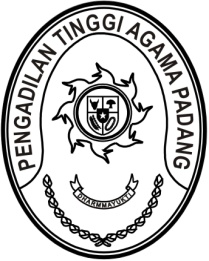 Nomor     	:	W3-A/      /OT.00/7/2022	18Juli 2022Lampiran	:	-Perihal	: Pengisian Eviden Akreditasi Penjaminan MutuYth. 1. Wakil Ketua;2. Hakim Tinggi;3. Pejabat struktural, fungsional dan pelaksana.Assalamu’alaikum, Wr. Wb.Bahwa dalam rangka pelaksanaan Akreditasi Penjaminan Mutu, Direktorat Jenderal Badan Peradilan Agama Mahkamah Agung RI telah menerapkan e-APM Badilag yang merupakan Aplikasi Penunjang Pelaksanaan Akreditasi Penjaminan Mutu Peradilan Agama sebagai sarana dalam proses penilaian sertifikasi akreditasi dan penilaian surveillance mulai dari tahapan awal penilaian mandiri, penilaian external, proses verifikasi hingga penetapan nilai akhir akreditasi.  Untuk itu diminta kepada Saudara untuk dapat melengkapi eviden yang terdapat dalam aplikasi dimaksud melalui link https://pmpapm.badilag.net/ paling lambat tanggal 29 Juli 2022. Jika terdapat kendala dapat disampaikan kepada Subbagian Kepegawaian dan Teknologi Informasi.Demikian disampaikan dan terima kasih.WassalamKetua,Zein Ahsan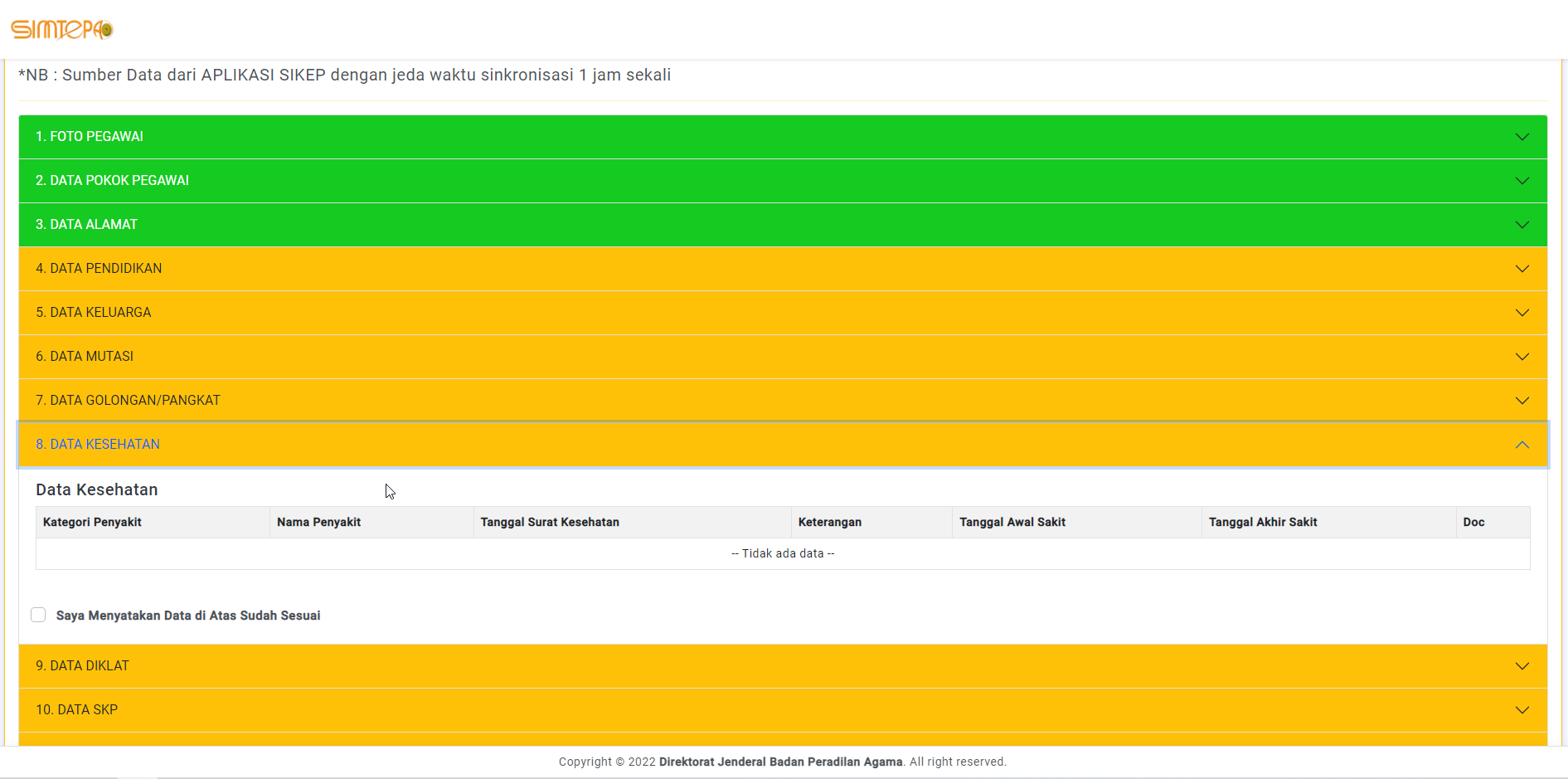 